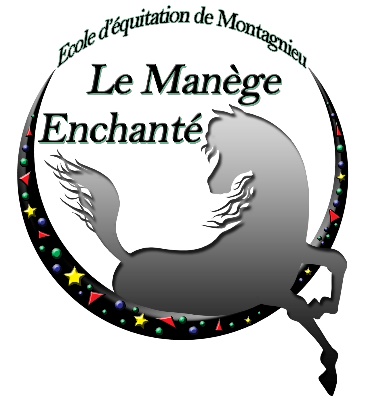 A l’origine de toute réussite scolaire et sportive, il y a le fait d’avoir osé et d’avoir persévéré avec un accompagnement adaptéAu niveau équestre, nous avons 2 Sport Etudes au choix :  CCE et  CSO*Cursus pour les collégiens de la 6ème et 3ème : Les prérequis à l’entrée : Galop 4 et au moins une participation en concours Club/poney 4 – 3 en CCE ou en CSO en fonction de la discipline choisie. Programme de chaque semaine : 4 séances d’équitation par semaine, au minimum, réparties en fonction des planning scolaires.Niveau en fin de cursus : Galop 5 minimum, participation à des épreuves poney/club 2. Pour ceux qui le souhaitent : participation à un Championnat de France et entrée en Sport Etudes lycéens. *Cursus pour les lycéens :Les prérequis à l’entrée : Galop 5 et au moins 2 participations en concours poney/Club 2 minimum en CCE ou en CSO en fonction de la discipline choisie.Programme de chaque semaine : 4 séances d’équitation par semaine, au minimum, réparties en fonction des plannings scolaires plus un travail spécifique le mercredi après-midi.Niveau en fin de cursus : Galop 7, participation à des épreuves poney/club 1 ou amateur. Pour ceux qui le souhaitent : participation à un Championnat de France, Meeting des propriétaires, préparation aux tests d’entrée en formation BPJEPS. Les enseignants diplômés d’état vous accompagneront pour :Mettre en place votre projet sportif individualisé dans la discipline choisie.Ils vous feront un programme équestre et des entraînements adaptés en fonction des objectifs de chacun et de la discipline choisie. Ils vous initieront aux soins et à la préparation d’un cheval de sport.Vous ferez du travail à pied, en longe.Vous aurez des vidéos avec debriefing.Ils ont pour objectif de vous faire progresser, de vous perfectionner, de vous préparer aux compétitions, aux examens fédéraux des galops.Vous pouvez venir avec votre monture ou en prendre une du club en pension, sous condition. Vous pourrez participer à des Championnats : Championnats de France poney/Club, Meeting des propriétaires, Championnats de France CSO Amateur. Coût non compris dans la formation.L’équitation est un sport individuel qui se pratique à deux, c’est pour cette raison que nous avons à cœur de forger un esprit d’équipe, d’entraide avec respect de l’autre et de l’animal, épanouissement personnel au sein du Sport Etudes.Les plus, non compris dans le coût de la formation :Le coaching en compétition, le transport de la cavalerie est inclus dans le pack concours de la discipline choisie.Le prix des engagements, du transport des cavaliers ne sont pas compris dans le coût de la formation.Préparation physique et mentale. Ponctuellement : Intervenants extérieurs.La structure équestre :Les élèves bénéficient d’infrastructures adaptées : 1 manège de 23 x 60 m, Une carrière de 55 x 65 m, Une carrière de dressage de 20 x 60 m, Un terrain de cross avec des obstacles jusqu’au niveau Club 1, Amateur 3, Un rond de longe. Une écurie propriétaires constituée de 18 boxes avec terrasses, de grandes selleries, une aire de pansage, une aire de douche, un solarium. De grands paddocks pour assurer les sorties des chevaux propriétaires 5 jours/7.Une écurie club de 24 boxes avec sellerie, douche.Une cavalerie de double-poneys et chevaux de race, adaptés à la compétition jusqu’à la club Elite.Au niveau scolaire :La réussite scolaire de chacun va de pair avec la réussite sportive. C’est pourquoi nous attacherons une grande importance à l’assiduité des élèves, à leurs résultats scolaires. Nous serons en contact étroit avec les établissements scolaires. Une étude surveillée sera faite chaque soir de 21 h à 22 h. Nous recevrons les bulletins scolaires des élèves et serons présent à leurs conseils de classes.Le passage dans la classe supérieure pour chaque élève est une de nos priorités.Les élèves du Sport Etudes du Manège Enchanté suivent une scolarité complète en ½ pension dans un    collège ou un lycée général de proximité. Le repas du mercredi midi est pris sur la structure équestre. Le transport scolaire est organisé depuis l’arrêt de bus à côté du centre équestre pour les collégiens comme les lycéens. Coût non compris dans la formation.Les établissements scolaires partenaires du sport études :Collège :     Collège Saint Bruno - 2, Impasse de la Nation 38110 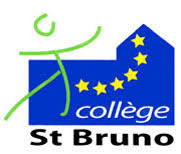                   La Tour du Pin 04-74-97-10-02 secretariat@college-saintbruno.eu   www.college-saintbruno.frCowww.college-saintbruno.frl Saint Bruno - 2, Impasse de la Nation 04-74-97-10-02 - secretariat@college-saintbruno.eu   Le collège Saint Bruno est un collège privé catholique,
associé au service public de l'Education Nationale.C'est un collège moderne, qui souhaite : Faire grandir les enfants par une pédagogie moderne, fondée sur le travail en équipe, le développement du savoir mais aussi du savoir faire et de la personnalité des élèves Leur apprendre à vivre ensemble , dans un souci de tolérance, de respect, de dialogue et de partage Les ouvrir au monde par la diversité de ses élèves, par les sorties découvertes, les voyages et les échanges, par le contact avec le monde professionnel Privilégier le lien entre tous les acteurs de l'éducationRiche de 150 ans de traditions, c'est un collège généreux et vivant, qui entend donner plus en matière : De sport, de détente et d'activités diverses De langues D'informatique De cadre de vie En plus du parcours classique, le collège Saint Bruno propose plusieurs options : * Sections européennes:Le collège a décidé de relever le défi en augmentant le temps scolaire consacré à l'apprentissage des langues. Concrètement, ceux qui font le choix de ces sections auront au moins 2 heures de langue supplémentaires, un échange avec l'étranger (Allemagne, Suède, Finlande, Danemark, Pologne, Espagne, Italie) et la possibilité de s'ouvrir à la culture européenne.

Mais pour tous les élèves, c'est aussi du cinéma en langue étrangère, des temps de conversation en petits groupes.Les projets culturels européens proposés aux enfants :

- Strasbourg et Fribourg en 6ème
- Luxembourg & Schengen en 5ème
- Echange en 4ème avec l'Allemagne (pour les élèves inscrits en bilangue), Suède, Finlande, Danemark, Pologne pour les anglais euro.
Les élèves en bilangue auront ensuite un échange en 3ème soit avec la Suède, le Danemark , la Finlande ou la Pologne.
Les élèves en anglais euro pourront partir en 3ème en Espagne, Italie ou Allemagne, pays de leur LV2 pris en 4ème.* Sections sport : 

A partir de la 5ème, les élèves peuvent choisir l'option football, équitation au club Le Manège Enchanté 1 heure le vendredi après midi, athlétisme, prévention & sécurité.
Les élèves auront deux créneaux de deux heures de sport (le mercredi de 10h20 à 12h & le vendredi de 15h à 17h) en plus par semaine.
Participation aux compétitions UGSEL ...Lycée :    Lycée Privé du Guiers-Val d'Ainan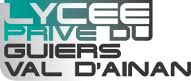   6 Place du marché -         38480 Pont de Beauvoisin (Isère)    -tel 0476372120 - fax: 0476373448             www.lyceeduguiers.fr Notre établissement accueille les élèves de la 4ème au baccalauréat. II est implanté à Pont de Beauvoisin. Notre expérience, nos effectifs à taille humaine, notre méthode novatrice d'enseignement, notre travail transversal en module, et notre projet d'établissement, font de notre établissement un outil privilégié de réussite.Les établissements scolaires proches de notre structure :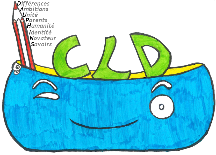 *Collège Les Dauphins       595 Route de la Bourbre 38110 Saint-Jean-de-SoudainTél : 04 74 97 59 43Fax : 04 74 97 38 08*Lycée public Général Elie Cartan + Lycée public Des métiers Elie Cartan2 rue Justin Vernet BP 212 , 38354 La Tour du Pin CedexTéléphone : 0474973155*Lycée privé St Marc          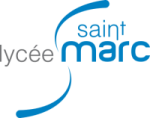 7 Rue du Vernay, 38300 Nivolas-Vermelle | Pôle 1 : 04 74 92 11 60 | Pôle 2 : 04 74 92 79 80L’hébergement :Nous avons un hébergement de 8 places sur la structure. Il est constitué de 4 chambres duo, type étudiant avec 2 lits, 2 bureaux, 1 salle de bain. Il y a une salle à manger, une cuisine, un salon et un coin étude.Une surveillante est présente pour assurer les repas du soir faits par un traiteur, gérer la vie quotidienne, aider pendant l’étude surveillée du soir, faire l’extinction des feux, le levé, petit déjeuné jusqu’au départ de chacun. Elle dort sur place.Pour ceux qui le souhaitent, une aide scolaire peut être mise en place sur la structure dans les matières nécessaires. Coût non compris dans la formation.Infos pratiques :Un test d’entrée à cheval/poney et un entretien de motivation est organisé avec un des responsables du Manège Enchanté. Un entretien est également organisé sur la structure scolaire. L’inscription au Sport Etudes ne peut se faire qu’après acceptation aux 2 établissements.Vous pouvez participer à un des stages équestres organisés par le club pendant les vacances de février ou d’avril. Si notre structure et notre enseignement vous convient et que vous vous inscrivez au Sport Etudes, nous déduirons le prix du stage du coût de la formation Sport Etudes.La formation Sport Etudes suit le rythme scolaire avec une rentrée en septembre.Vous pouvez participer aux stages durant les vacances scolaires. Prix non compris dans le coût de la formation.Un planning des concours est fait pour la saison d’automne et d’hiver, puis pour le printemps jusqu’aux différents Championnats.Documents annexes à télécharger et à remplir : Le détail des tarifs et modalités de règlements. Une fiche de renseignements.Une fiche sanitaire.Un certificat médical.Le Manège Enchanté – 127 route de la Tour – 38110 MONTAGNIEUTel : 06 10 41 70 29 – Site : www.lemanegeenchante.frMail : equitation.lemanegeenchante@gmail.com